WISCONSINMulti-Purpose 4-H Club Record Cover for Secretary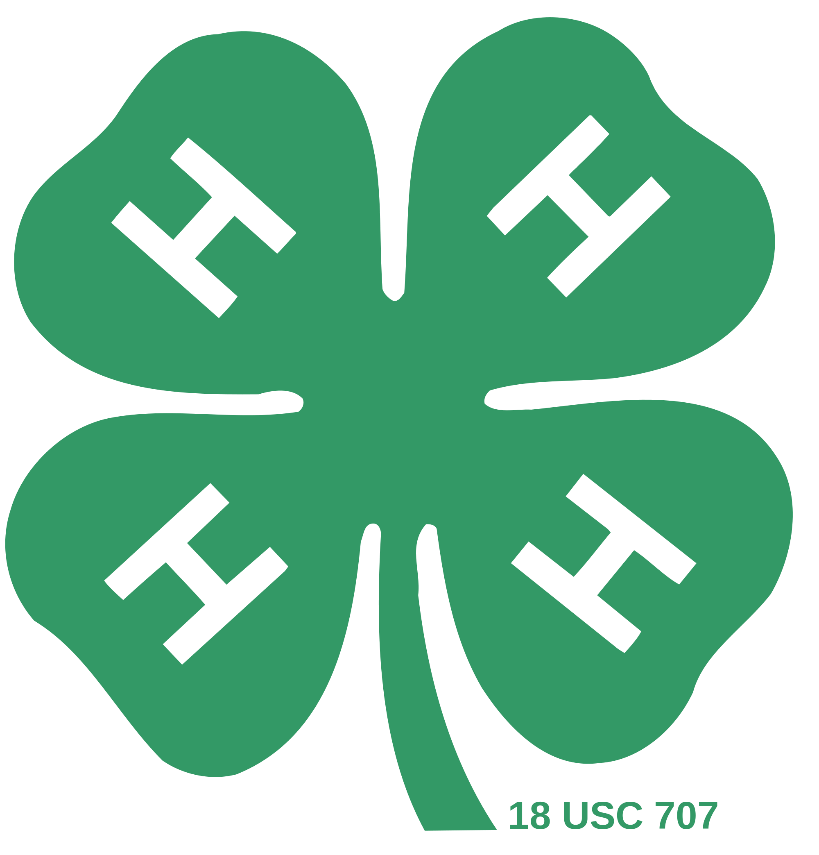 My Name: ____________________________________Name of Club: _________________________________Community or Town: ____________________________County: _______________________________________  YOUTH LEADERSHIP SUMMARY Junior Leaders4-H Club Officers ADULT LEADERSHIP SUMMARYGeneral and Assistant Leaders Project or Activity Leaders Only MEMBERSHIP SUMMARY CALENDAR OF CLUB ACTIVITIES ATTENDANCE RECORD FINANCIAL RECORD THE MINUTES OF CLUB MEETINGName of 4-H Club: ___________________________		Date: ___________________Place: _____________________________________		Time: ___________________Total Present: _________   |    Boys: ____	Girls: ____	Leaders: ____      Visitor: ____	The ______________ (regular or special) meeting of _________________________ 4-H Club was held at _____________________ (place) on ___________________ (date).The meeting was called to order by ________________ (first & last name) at _________ (time).Minutes of the previous meeting were read and approved.The Treasurer’s Report was given.The balance as of the last meeting on: _______________(date) was $ ______________.  The following bills were paid:  ____________________________________________________________________________________________________________________________________________________________The following deposits were made this week: ____________________________________________________________________________________________________________________________________________________________The current balance is $ __________________.Committee Reports: ______________________________________________________________________________________________________________________________________________________________________________________________________________________________________________________________________________________________________________________________________________________________________________________________________Unfinished Business: ________________________________________________________________________________________________________________________________________________________________________________________________________________________________________________________________________________________________________________________________________________________________________________________________________________________________________________________________________________________________________________________________________________________________________________________________________________________________________________New Business: ________________________________________________________________________________________________________________________________________________________________________________________________________________________________________________________________________________________________________________________________________________________________________________________________________________________________________________________________________________________________________________________________________________________________________________________________________________________________________________Announcements:__________________________________________________________________________________________________________________________________________________________________________________________________________________________________________________________________________________________________________________________________________________________________________________________________________________________________________________________________________________________________________________________________________________________________Adjournment: __________________________________________________________________Program:________________________________________________________________________________________________________________________________________________________________________________________________________________________________________________________________________________________________________________________Date, Place, and Plans for Next Meeting: __________________________________________________________________________________________________________________________________________________________________________________________________________________________________________Signed: _______________________________, Secretary Secretary’s Record Book – Instruction SheetDunn County Local 4-H Club Report - Complete & include in your Club’s Secretary Book Local 4-H Club Report:  4-H Year_____________Leadership and Organization1. 	Total number of adult leaders #_____ 2. 	Total number of junior leaders #_____ 3.	List the active 4-H club committees for the previous year in your club: _______________________________________________________________________________________________________________________________________________________________________________________________________________________________________________________________ 4.	Does your club have a parent advisory committee?      	Yes ____     No ____ 5.	How and who plans your 4-H club program?  Please Explain: _______________________________________________________________________________________________________________________________________________________________________________________________________________________________________________________ 6.	What day of the month does your club usually meet?  	_______________________ 7.	Did your officers attend the County’s Officer Training Workshop?    	Yes ____   No ____ 8.	Does your club have a special club achievement night?   	Yes ____   No ____ 9.	Does your club have a New Member/Family Orientation?   	Yes ____   No ____10.	What month do you reorganize and elect new officers?  	______________________11.	Number of project and activity leaders conducting project meetings? 	______________________12.    Total number of project and activity meetings held by leaders?                  _____________________Program and Participation - Complete and include in Club Secretary Book.How many regular club meetings were held? 	#_____	How many special club meetings were held?	#_____On Average, how many parents usually attend each club meeting? 	#_____First & last NameProjectStreet, City, ZipParent/GuardianFirst & Last NamePhone NumberFirst & last Namewith Title (President, Secretary, Reporter, etc.)ProjectStreet, City, ZipParent/GuardianFirst & Last NamePhone NumberFirst & last NameProject or ActivityStreet, City, ZipEmail AddressPhone NumberFirst & last NameProject or ActivityStreet, City, ZipEmail AddressPhone NumberFirst & last NameProject/sStreet, City, ZipParent/GuardianFirst & Last NamePhone NumberYear in 4-HAgeMonthProject Work(Demonstration, Judging, Etc.)Other Activities(Music, Health, Safety, Drama, Etc.)Member's Name (Last Name First. Please List Alphabetically.)Date of MeetingDate of MeetingDate of MeetingDate of MeetingDate of MeetingDate of MeetingDate of MeetingDate of MeetingDate of MeetingDate of MeetingDate of MeetingDate of MeetingTotal Meetings Attended% of Meetings AttendedMember's Name (Last Name First. Please List Alphabetically.)Total Meetings Attended% of Meetings AttendedAmount ReceivedAmount ReceivedAmount ReceivedAmount Paid OutAmount Paid OutAmount Paid OutBalanceDateFrom What SourceAmountCheck #For What PurposeAmountBalance at the end of each entry.Balance carried over from previous page.Balance carried over from previous page.Balance carried over from previous page.Balance carried over from previous page.Balance carried over from previous page.Balance carried over from previous page.$BALANCEBALANCEBALANCEBALANCEBALANCEBALANCE$MembershipBoysGirlsTotal  Number of Cloverbuds  Number of 4-H'ers 3-6 grades  Number of 4-H'ers 7th grade & older  Total Number  Number who achieved Check if  Your Club ParticipatedNumber of Members InvolvedProgram or Activity Check if Your Club ParticipatedNumber of Members InvolvedProgram or Activity4-H Drama Festival4-H Camp (campers & counselors)4-H Music Festival4-H Youth Conference4-H Art, Photo Show4-H Interstate Exchange TripSpeaking (local club)Citizenship Washington 4-H FocusSpeaking (County 4-H)4-H Softball LeagueDemonstrations at club meetings4-H Softball TournamentClub Parents' NightJuly 4th or other community paradesCounty Fair (exhibitors)District Mechanical Science DayColfax FairDistrict 4-H Horse ShowState Fair4-H Camp (campers & counselors)4-H Day Camp (campers & counselors)District 4-H Talent Explosion (performers & volunteers)4-H Jr. & Sr. AmbassadorsArea Animal Science Days Other Fairs (specify)Community Service (Specify)Club Trip Location:Club Trip Location:Club Trip Location:All other special club projects or special or activities for your club:All other special club projects or special or activities for your club:All other special club projects or special or activities for your club:4-H Club TourAll other special club projects or special or activities for your club:All other special club projects or special or activities for your club:All other special club projects or special or activities for your club:Dairy Promotion Activities4-H PromotionCounty Dairy Judging ContestCounty Foods RevueCounty Clothing RevueDunn County 4-H Teen Leaders